Всероссийский конкурс педагогического мастерства «Мастер – класс»Номинация:мастер-класс по изготовлению поделокРабота рассчитана для детей 7-12 летНазначение: можно использовать на уроках труда и кружках декоративно-прикладного искусства.Описание процесса изготовленияБерём лист картона, обои (обои должны быть на бумажной основе), скотч, ножницы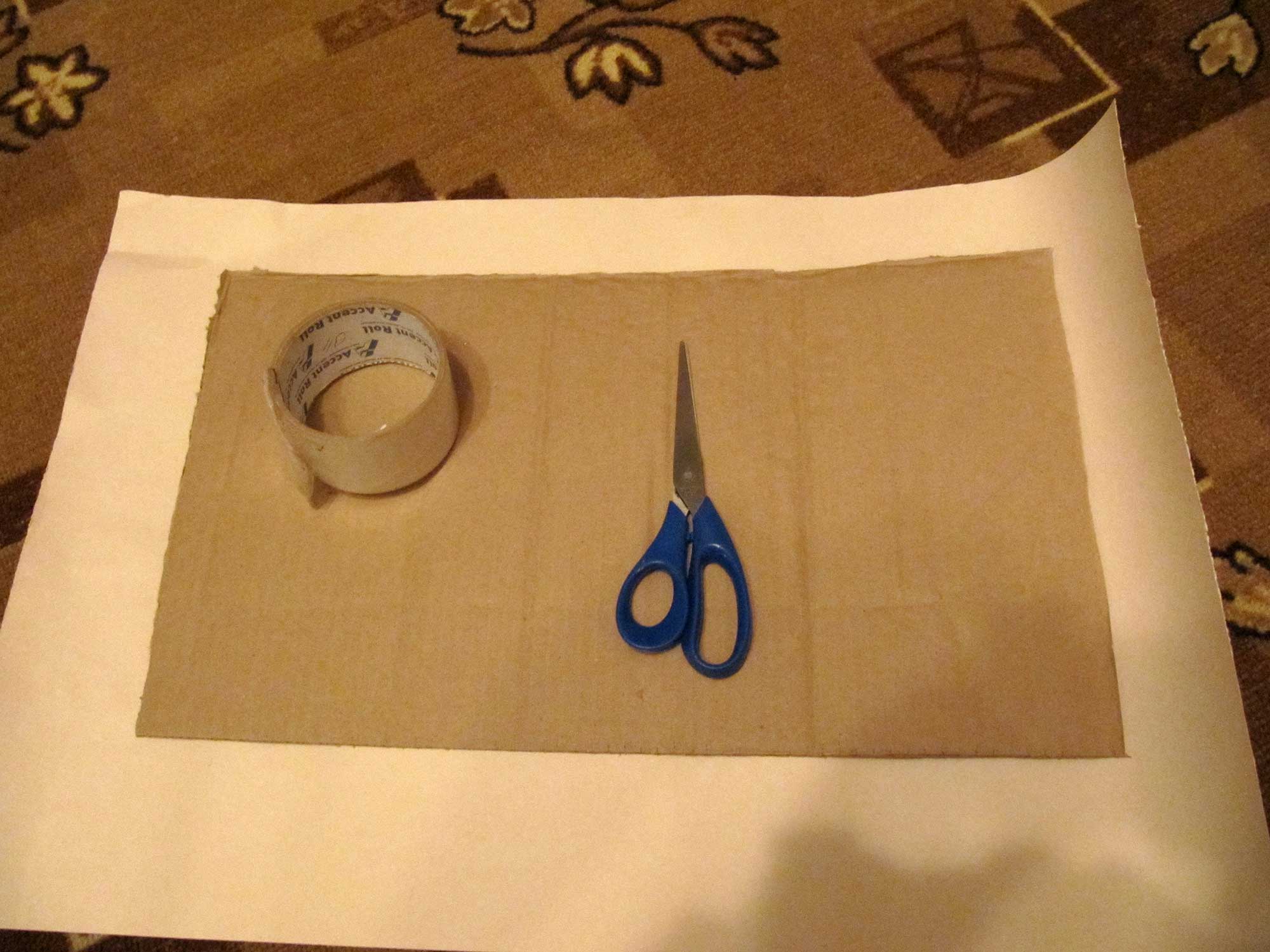 Оклеиваем этот лист обоями с обратной стороны, заклеиваем скотчем.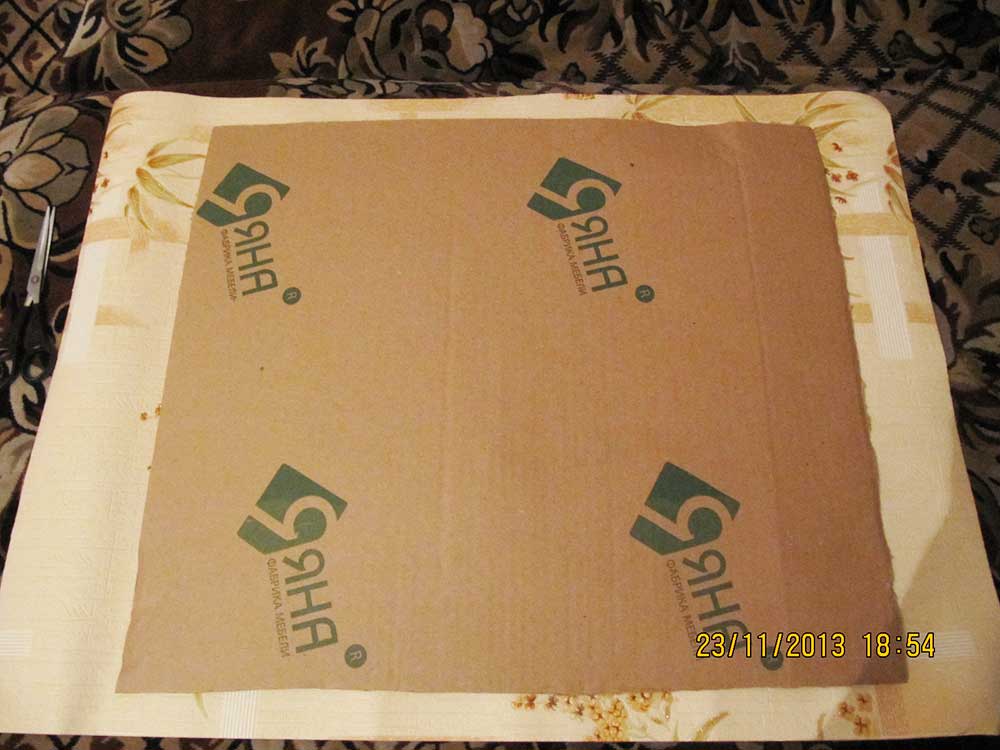 Берём копировальную бумагу и обводим любой рисунок, можно нарисовать самим.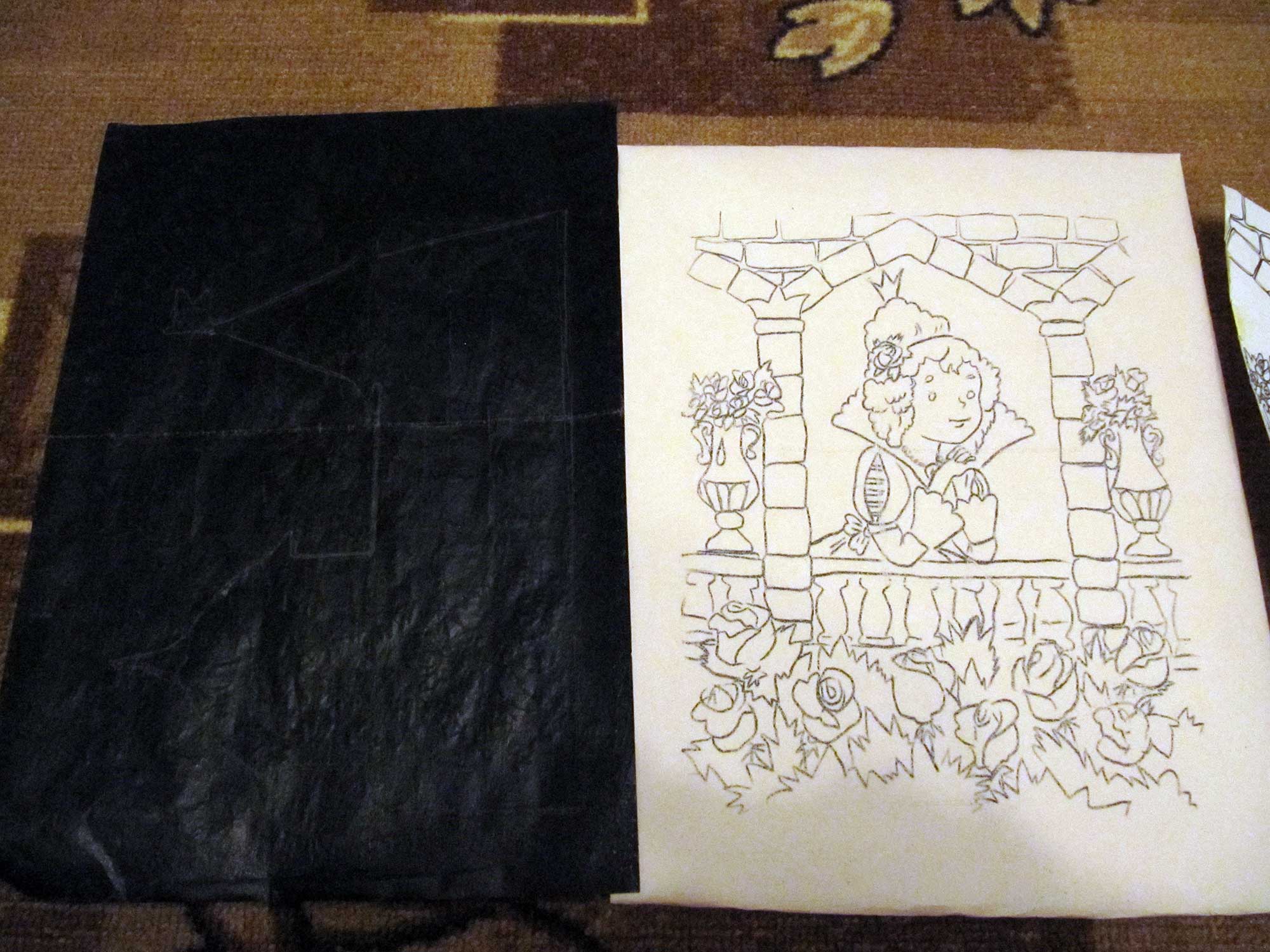 Края поделки оклеиваем самоклеящейся плёнкой, цвет плёнки может быть любой, но только желательно однотонный.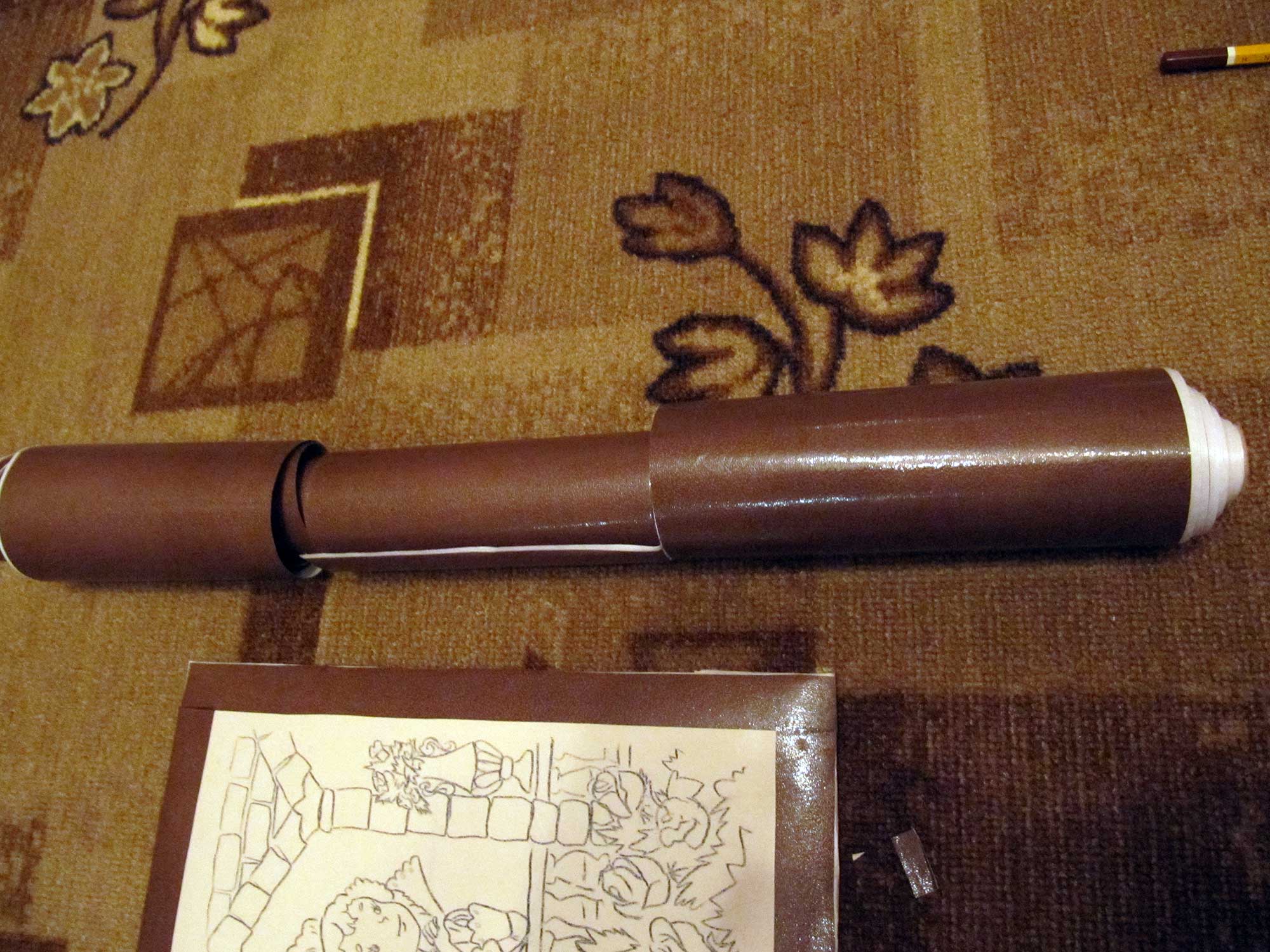 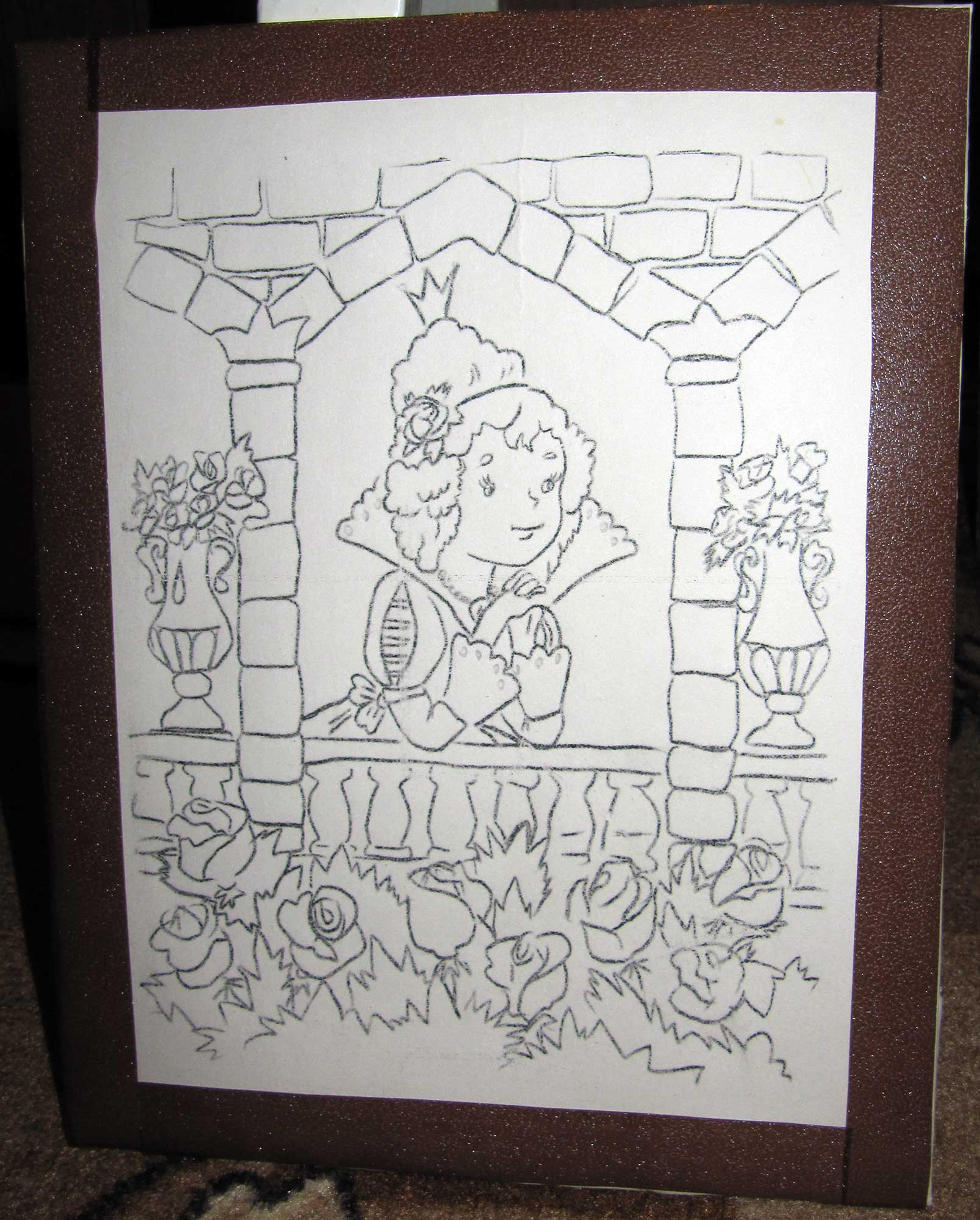 Берём пластилин, бисер, стразы, краски, семена тыквы и фасоли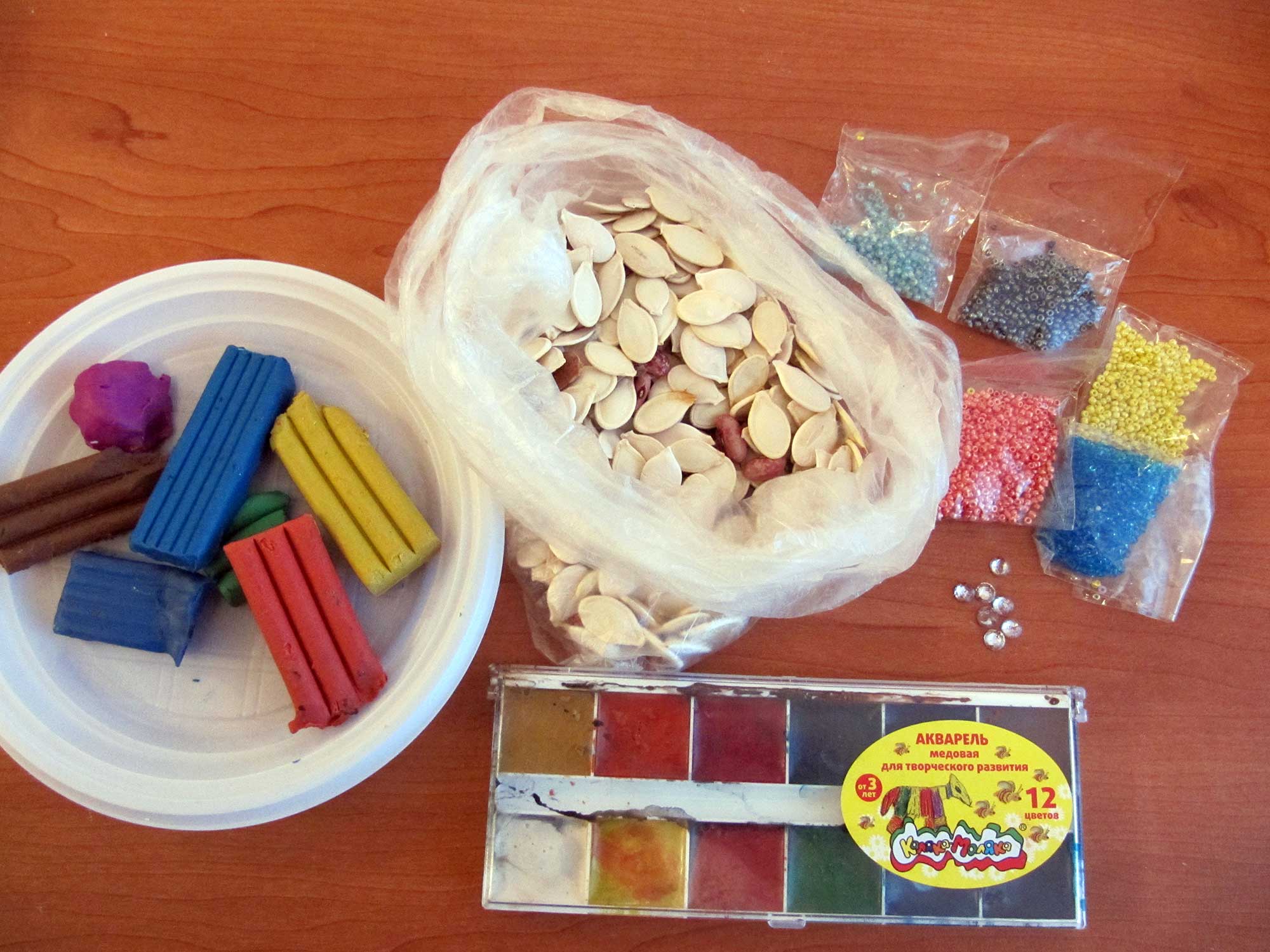 Облепляем рисунок пластилином, а сверху на пластилин прилепляется бисер. Замазывать и облеплять бисером рисунок нужно по частям, не весь сразу, так как, пластилин высыхает и бисер может не прилепиться. Слой пластилина должен быть не тонким, иначе бисер осыплется.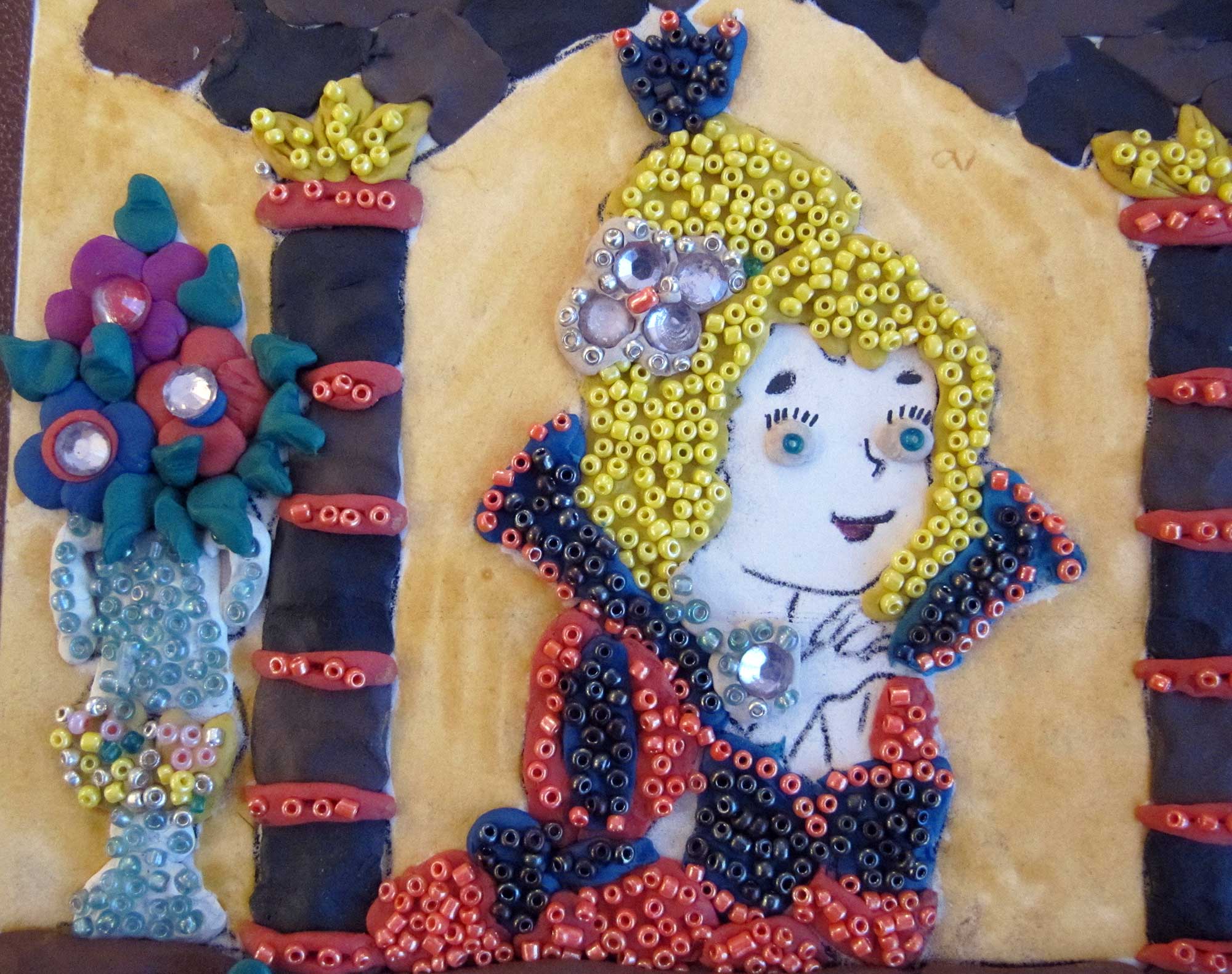 Под листья и цветы слой пластилина не нужен, готовые листья можно прилеплять на бумагу. Семена тыквы и фасоли приклеиваются на пластилин сверху. Затем поделку украшаем стразами. 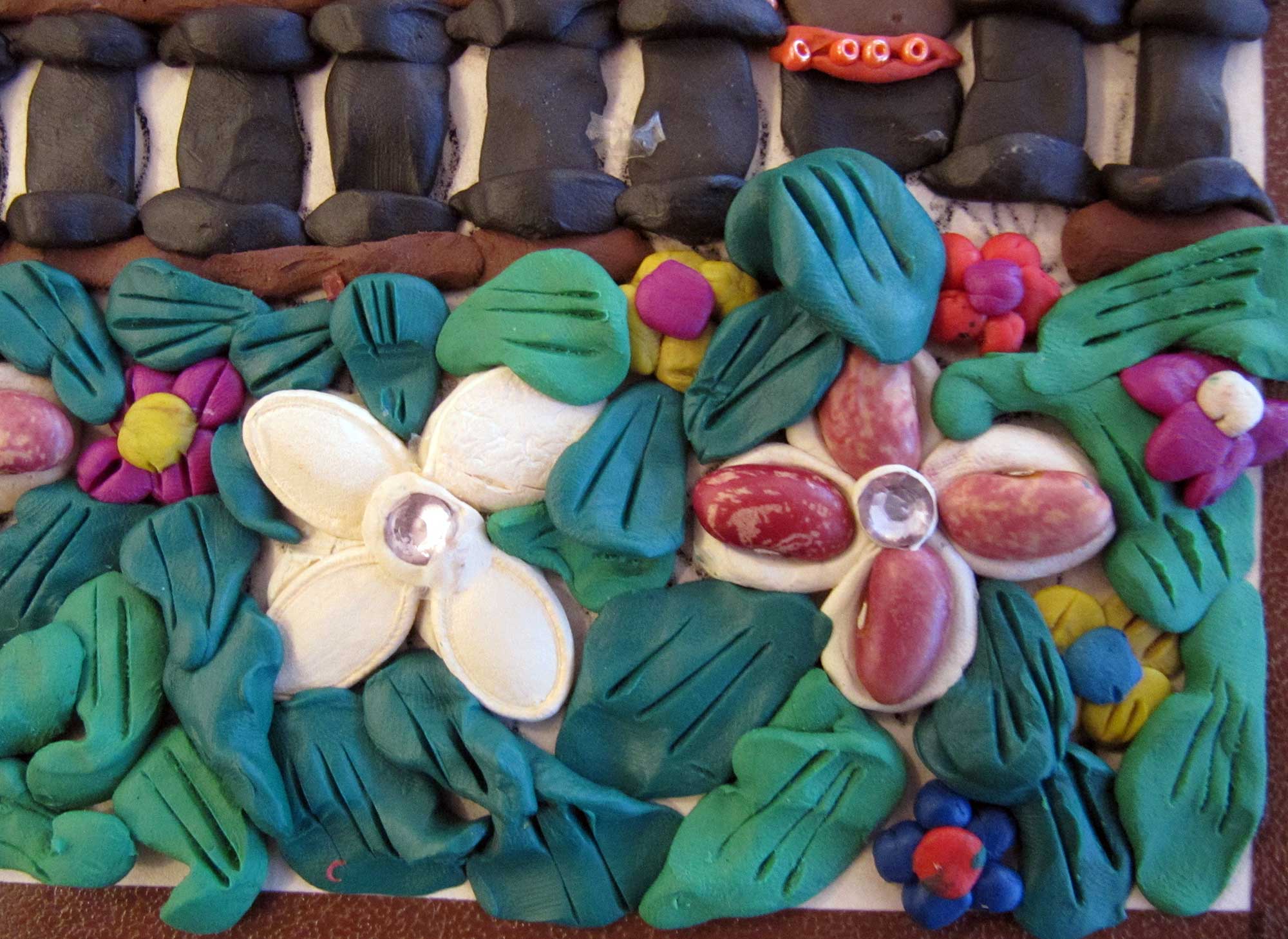 Фон поделки закрашивается красками. Поделка готова!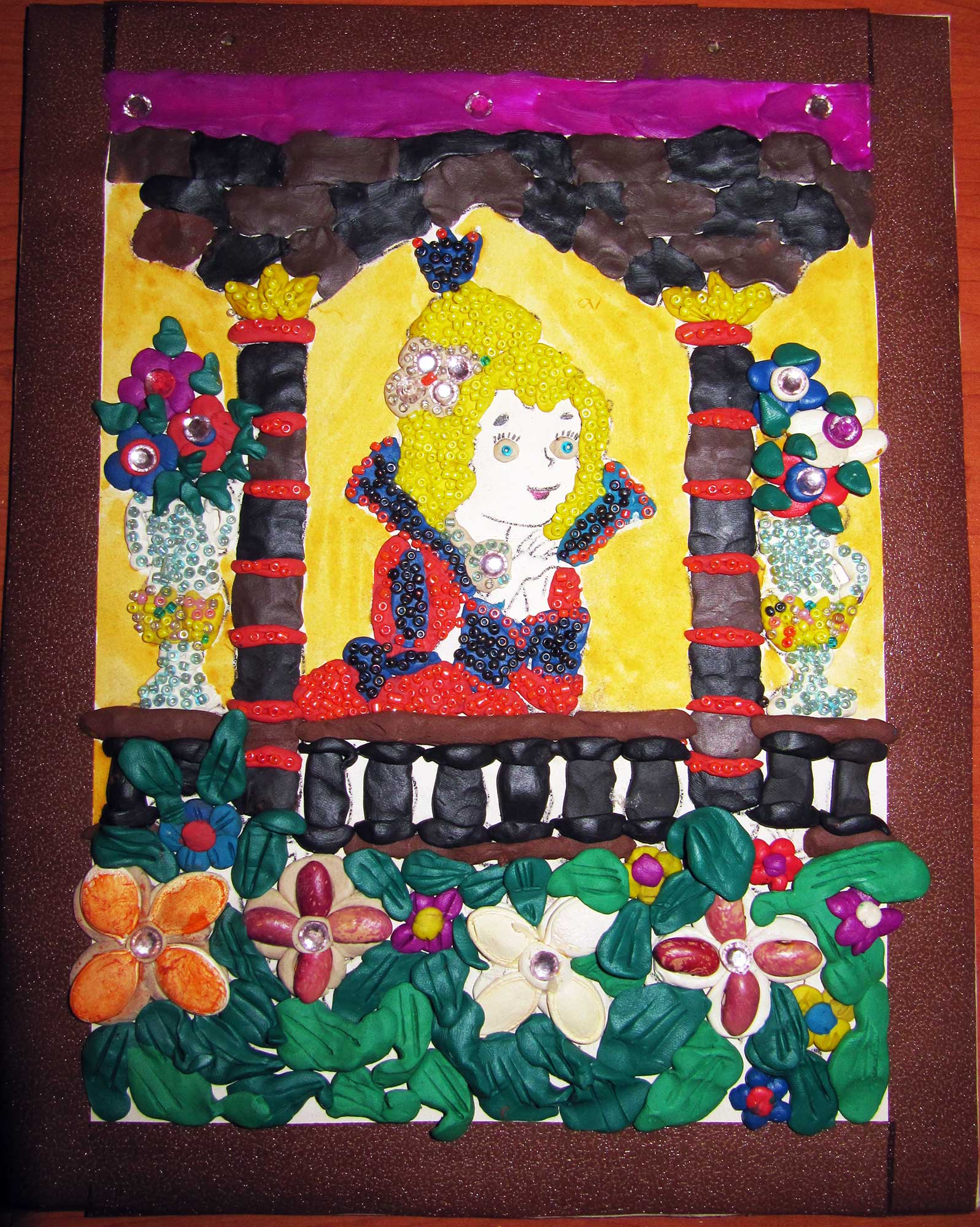 Фото готовой работы.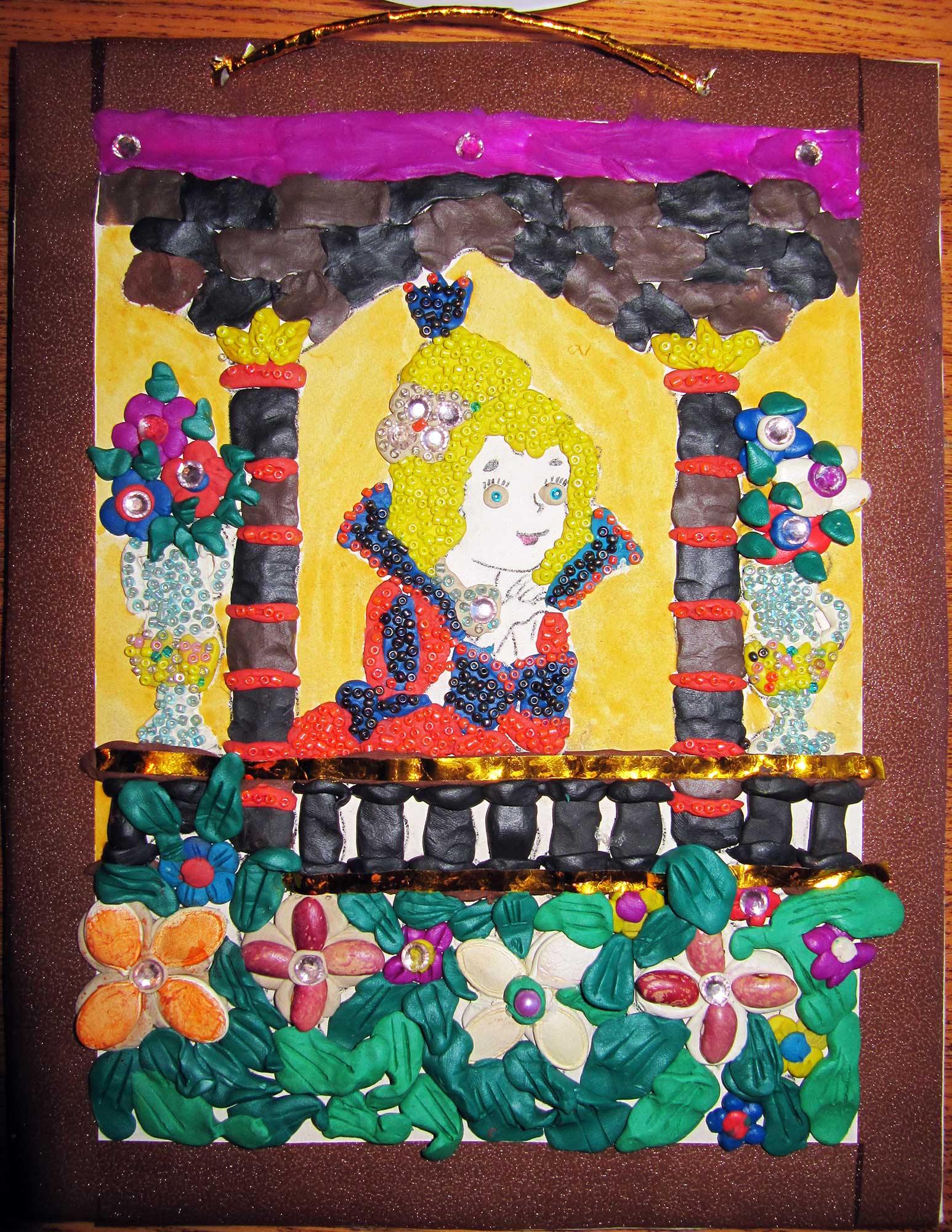 